Penguin Word BankSouthern Hemisphere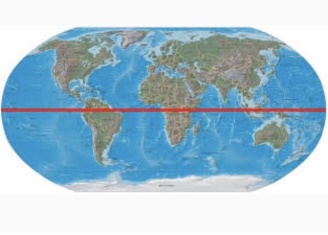 Tuxedo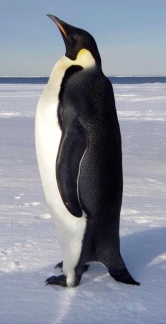 Iceberg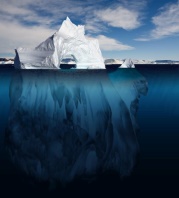 Carnivore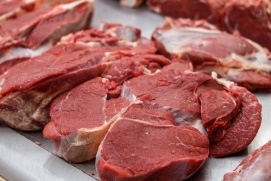 Eggs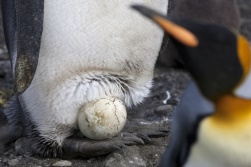 Emperor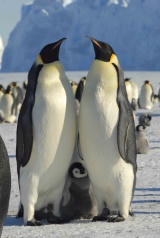 Flightless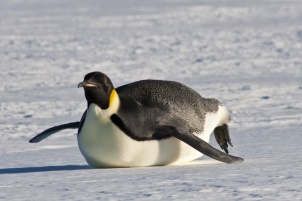 Camouflage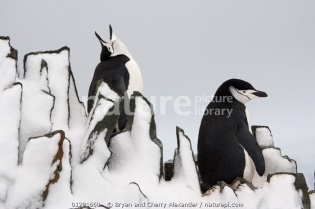 Colony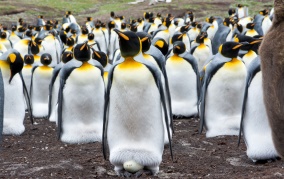 